       		 	STUDENT ADMISSION FORM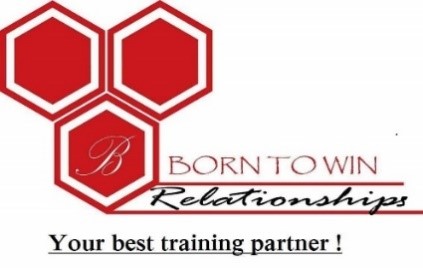 Student’s Details:Student’s Name : ……………………………………………………………………………………Date of Birth: …………………… 				Gender :        Male  		Female  Name of the School : …………………………………………………………………………………….Grade : …………………………				Medium of study : …………………………Email : …………………………………………………….Parent’s / Guardian’s Details:Father/Mother/Guardian Name : ………………………………………………………………………Address :	………………………………………………………………………………………………		………………………………………………………………………………………………Tel :…………………….	Mobile :………………………Email :…………………………………….Student’s Last Term Test Records:………………………….					………………………………….Date 								Father /mother/Guardian’s signatureSubject1st Term2nd  Term3rd  TermRemarksScienceMathsEnglishSinhalaReligionHistory